              LICEUM OGÓLNOKSZTAŁCĄCE 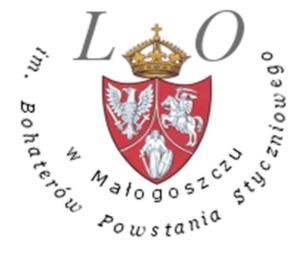 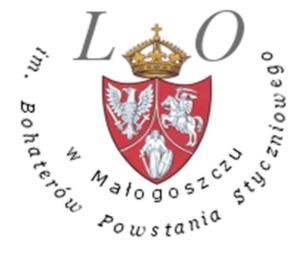       im. Bohaterów Powstania Styczniowego                                  28-366 Małogoszcz, ul. 11 Listopada 14b,  tel. 41 3855470 e-mail: lomalogoszcz@poczta.onet.plwww.lomalogoszcz.pl         WYPEŁNIA PRACOWNIK SZKOŁY  WNIOSEK O PRZYJĘCIE DO KLASY I W ROKU SZKOLNYM 2022/2023DANE OSOBOWE KANDYDATA                                   WYPEŁNIĆ PISMEM DRUKOWANYM ADRES ZAMIESZKANIA KANDYDATA  DANE OSOBOWE RODZICÓW KANDYDATA  WYBÓR PRZEDMIOTÓW ROZSZERZONYCH I JĘZYKÓW OBCYCH/w przypadku przedmiotów rozszerzonych proszę zaznaczyć kolejność swojego wyboru, wpisując cyfrę 1 w przypadku pierwszego 
wyboru, cyfrę 2 w przypadku drugiego wyboru/ KOLEJNOŚĆ WYBORU SZKÓŁ PONADPODSTAWOWYCH   Oświadczam, że zapoznałam/zapoznałem się z regulaminem rekrutacji Liceum Ogólnokształcącego 
   im. Bohaterów Powstania Styczniowego w Małogoszczu.  KLAUZULA INFORMACYJNA:Zgodnie z art. 13 ust. 1 i 2 Rozporządzenia Parlamentu Europejskiego i Rady (UE) 2016/679 z dnia 27 kwietnia 2016 roku w sprawie ochrony osób fizycznych w związku z przetwarzaniem danych osobowych i w sprawie swobodnego przepływu takich danych oraz uchylenia dyrektywy 95/46/WE (dalej RODO), obowiązującego od 25 maja 2018 r., informuję, iż:Administratorem Pani/Pana danych osobowych jest Liceum Ogólnokształcące im. Bohaterów Powstania Styczniowego w Małogoszczu, ul. 11 Listopada 14 b, 28-366 Małogoszcz, lomalogoszcz@poczta.onet.plW podmiocie jest wyznaczona osoba nadzorująca przestrzeganie zasad ochrony danych - kontakt z Inspektorem Ochrony Danych – e-mail: aleksandra@eduodo.pl lub iod@eduodo.plDane osobowe dzieci/uczniów (rodziców/opiekunów prawnych), opiekunki oraz innych osób współpracujących przetwarzane będą na podstawie art. 6 ust. 1 lit.  c oraz art. 9 Ust. 2 lit. a ogólnego rozporządzenia Parlamentu Europejskiego i Rady UE o ochronie danych osobowych z dnia 27 kwietnia 2016 r. w celu przeprowadzenia czynności związanych z rekrutacją.Odbiorcami Pani/Pana danych osobowych będą:organy władzy publicznej oraz podmioty wykonujące zadania publiczne lub działających na zlecenie organów władzy publicznej, w zakresie i w celach, wynikających z przepisów powszechnie obowiązującego prawa,inne podmioty, które na podstawie stosownych umów podpisanych z Administratorem przetwarzają dane osobowe dla których Administratorem jest Dyrektor placówki, podmioty realizujące zadania Administratora Danych Osobowych, takie jak: operator pocztowy, bank, dostawca oprogramowania dziedzinowego.Pani/Pana dane osobowe przechowywane będą przez okres niezbędny do realizacji celu określonego w pkt. 3, lecz nie krócej niż przez okres wskazany w przepisach o archiwizacji lub innych przepisach prawa,Ma Pani/Pan prawo do żądania od Administratora: dostępu do swoich danych oraz otrzymania ich kopii, do sprostowania (poprawiania) swoich danych,c)   do przenoszenia danych,w celu skorzystania z praw określonych powyżej (lit. a-c) należy skontaktować się z Administratorem lub 
z Inspektorem Danych Osobowych.7)  Ma Pani/Pan prawo wniesienia skargi do organu nadzorczego, gdy uzna Pani/Pan, że przetwarzanie Pani/Pana danych osobowych narusza przepisy ustawy o ochronie danych osobowych, a od 25 maja 2018 r. Rozporządzenia Parlamentu Europejskiego i Rady (UE) 2016/679 z dnia 27 kwietnia 2016 roku w sprawie ochrony osób fizycznych w związku z przetwarzaniem danych osobowych i w sprawie swobodnego przepływu takich danych oraz uchylenia dyrektywy 95/46/WEPodanie przez Państwa danych osobowych w zakresie wymaganym podczas rekrutacji zgodnie z ustawą z dnia 14 grudnia 2016 r. – prawo oświatowe, (Dz. U. z 2018 r. poz. 2245 wraz z późń. zm.) jest obligatoryjne 
a konsekwencją niepodania danych osobowych będzie brak możliwość rozpoczęcia rekrutacji.Państwa dane mogą być przetwarzane w sposób zautomatyzowany i nie będą profilowane. Zgodnie z obowiązującym prawem Administrator nie ponosi odpowiedzialności za przetwarzanie 
i rozpowszechnianie przez rodziców wizerunków dzieci lub innych rodziców (np. wykonywanie zdjęć i filmów na uroczystościach, wycieczkach, a następnie ich zamieszczanie w Internecie). Prosimy pamiętać, 
że rozpowszechnianie wizerunku innej osoby wymaga uzyskania zgody osoby, której wizerunek jest rozpowszechniany albo zgody rodzica/opiekuna prawnego w przypadku wizerunku dziecka.  ………………………..……..                                                                                  ……………………………………       (data i podpis kandydata)                                                                                                        (podpis rodzica) Nr wniosku:   Data złożenia:  PESEL  Pierwsze imię Drugie imię Drugie imię Drugie imię Nazwisko Nazwisko Nazwisko Nazwisko Nazwisko Data urodzenia Miejsce urodzenia Miejsce urodzenia Miejsce urodzenia Miejsce urodzenia Miejsce urodzenia Miejsce urodzenia Miejsce urodzenia Miejsce urodzenia Miejsce urodzenia Miejsce urodzenia Miejsce urodzenia Miejscowość   Ulica/ nr domu   Gmina   Kod pocztowy  DANE OSOBOWE  MATKI    OJCA  IMIĘ I NAZWISKO  ADRES ZAMIESZKANIA(MIEJSCOWOŚĆ, NR DOMU) TEL. KONTAKTOWY / E - MAIL Przedmioty rozszerzone  Kolejność wyboru  Języki obce                  /wybór zaznaczyć znakiem X/  Biologia, chemia, język angielskiangielski + niemiecki   angielski + rosyjski                Biologia, chemia, matematykaangielski + niemiecki   angielski + rosyjski                Matematyka, chemia, język angielskiangielski + niemiecki   angielski + rosyjski                Matematyka, fizyka, język angielskiangielski + niemiecki   angielski + rosyjski                Matematyka, geografia, język angielskiangielski + niemiecki   angielski + rosyjski                Język polski, biologia, język angielskiangielski + niemiecki   angielski + rosyjski                Język polski, historia, język angielskiangielski + niemiecki   angielski + rosyjski                Dodatkowe propozycje /wybór zaznaczyć znakiem X/            dodatkowe zajęcia z wychowania fizycznego     Dodatkowe propozycje /wybór zaznaczyć znakiem X/            dodatkowe zajęcia z wychowania fizycznego     Dodatkowe propozycje /wybór zaznaczyć znakiem X/            dodatkowe zajęcia z wychowania fizycznego     Szkoła zastrzega sobie prawo zrezygnowania z proponowanego przedmiotu, jeśli liczba zainteresowanych będzie mniejsza niż 5.  Szkoła zastrzega sobie prawo zrezygnowania z proponowanego przedmiotu, jeśli liczba zainteresowanych będzie mniejsza niż 5.  Szkoła zastrzega sobie prawo zrezygnowania z proponowanego przedmiotu, jeśli liczba zainteresowanych będzie mniejsza niż 5.  NAZWA SZKOŁY  1.  szkoła pierwszego wyboru  2.  szkoła drugiego wyboru  3.  szkoła trzeciego wyboru  